新 书 推 荐中文书名：《也许这样更好》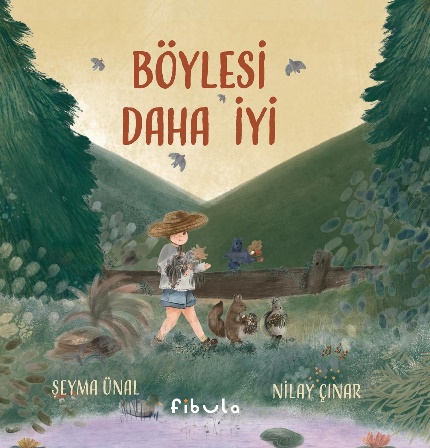 英文书名：IT'S BETTER THIS WAY作    者：Şeyma Ünal and Nilay Çınar出 版 社：Fibula Publishing代理公司：The Black Cat Agency/ ANA页    数：32页出版时间：2023年10月代理地区：中国大陆、台湾审读资料：电子稿类    型：儿童绘本内容简介：“也许这样更好，”男孩说，“因为森林里有很多东西，只有你慢慢走才能看到。”起初，小男孩独自一人在森林里安静地散步，后来，他看到了一只一动不动的乌龟，以为它出了什么意外，便焦急地询问它。确定乌龟安然无恙后，他准备继续前行，而乌龟却提出要陪他一起。“不过我爬的很慢……”乌龟说。“也许这样更好，” 男孩说，“因为森林里有很多东西，只有你慢慢走才能看到。”然后，又加入了一只蝙蝠，再然后是一只松鼠。当他们并排坐在一起，感受到了久违的平静……活在当下，享受当下，随遇而安，相信一切都会得到最好的安排。作者简介：谢玛·乌纳尔（Şeyma Ünal），出生于1988年。从叶迪特佩大学（Yeditepe Univeersity）数学系毕业后，她在伊斯坦堡海峡大学（Boğaziçi University）的同一领域完成了硕士学位。做了一段时间的项目经理后，她离开了公司，创立了自己的品牌，并开始在社交媒体上制作内容。从小对阅读和写作的兴趣为她成年后提供了一个很好的创作机会，因此，她在2021年出版了第一本故事书。成为母亲后，她开始欣赏儿童文学的世界，她与丈夫和两个孩子住在伊斯坦布尔。她通过阅读、写作和制作了解这个世界。她喜欢分享人生路上的心得。尼莱伊·兹纳尔（Nilay Çınar），1990年出生于伊斯坦布尔，在一所带花园的房子里和猫一起度过了童年。2013年，从伊斯坦布尔比吉大学广告系毕业后，她开始在各种议程中担任战略家，对水彩和绘画的热情陪伴她度过了整个学习期间。而后，随着时间的推移，这种兴趣开始变得突出，她决定在插画领域为自己开辟一条新的道路。她目前正在从事传统、水彩和数字插图绘制。内页插图：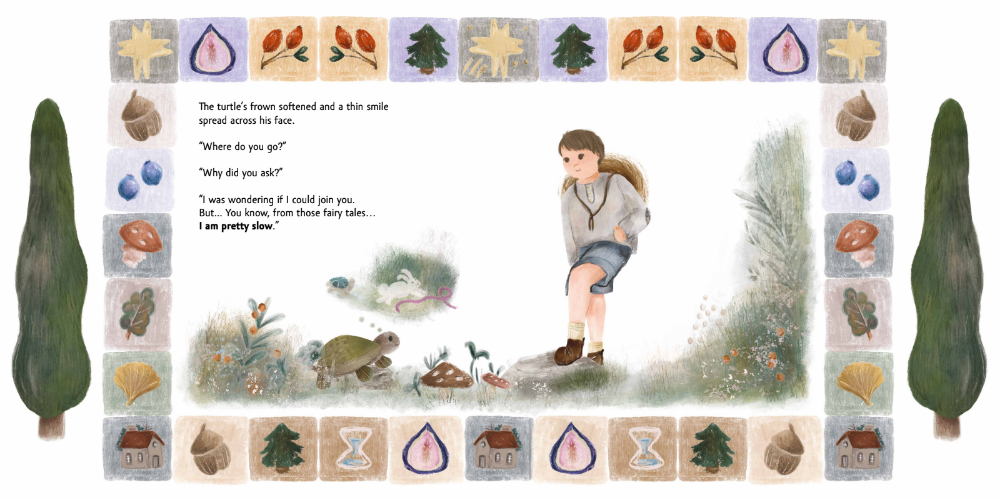 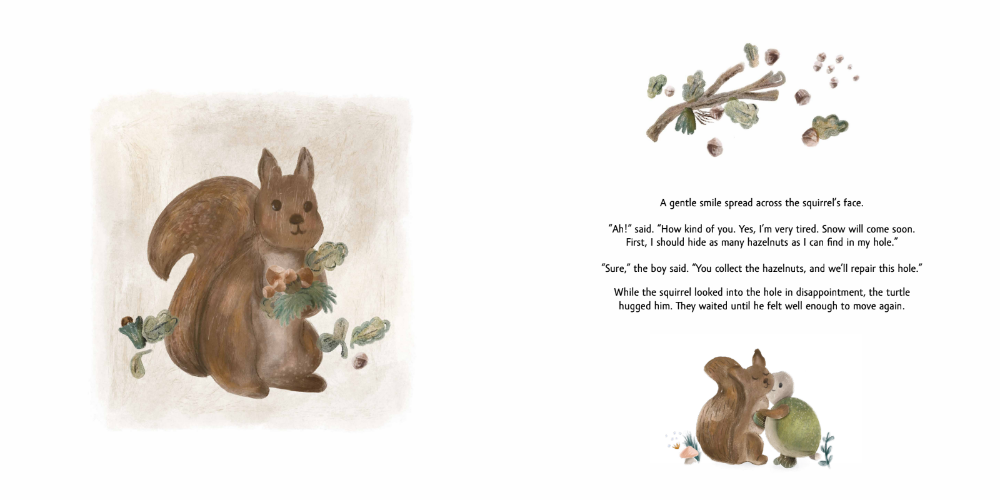 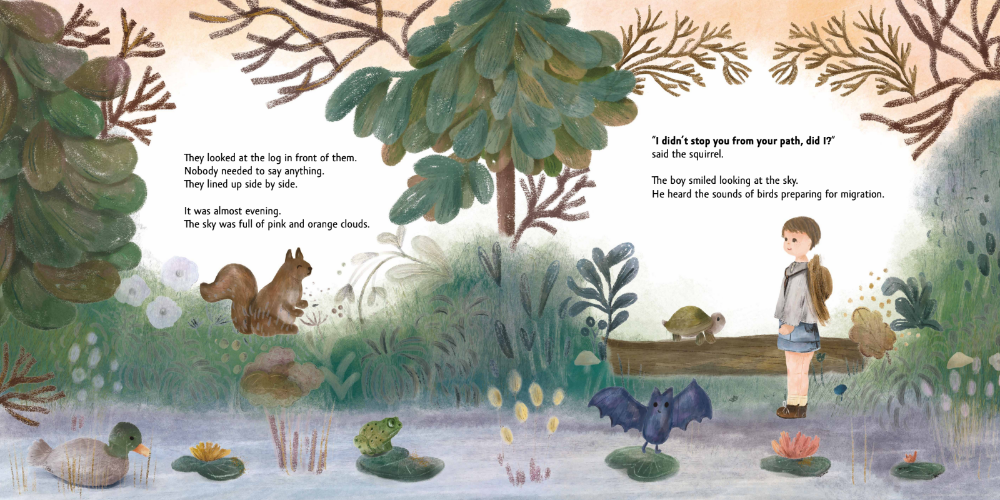 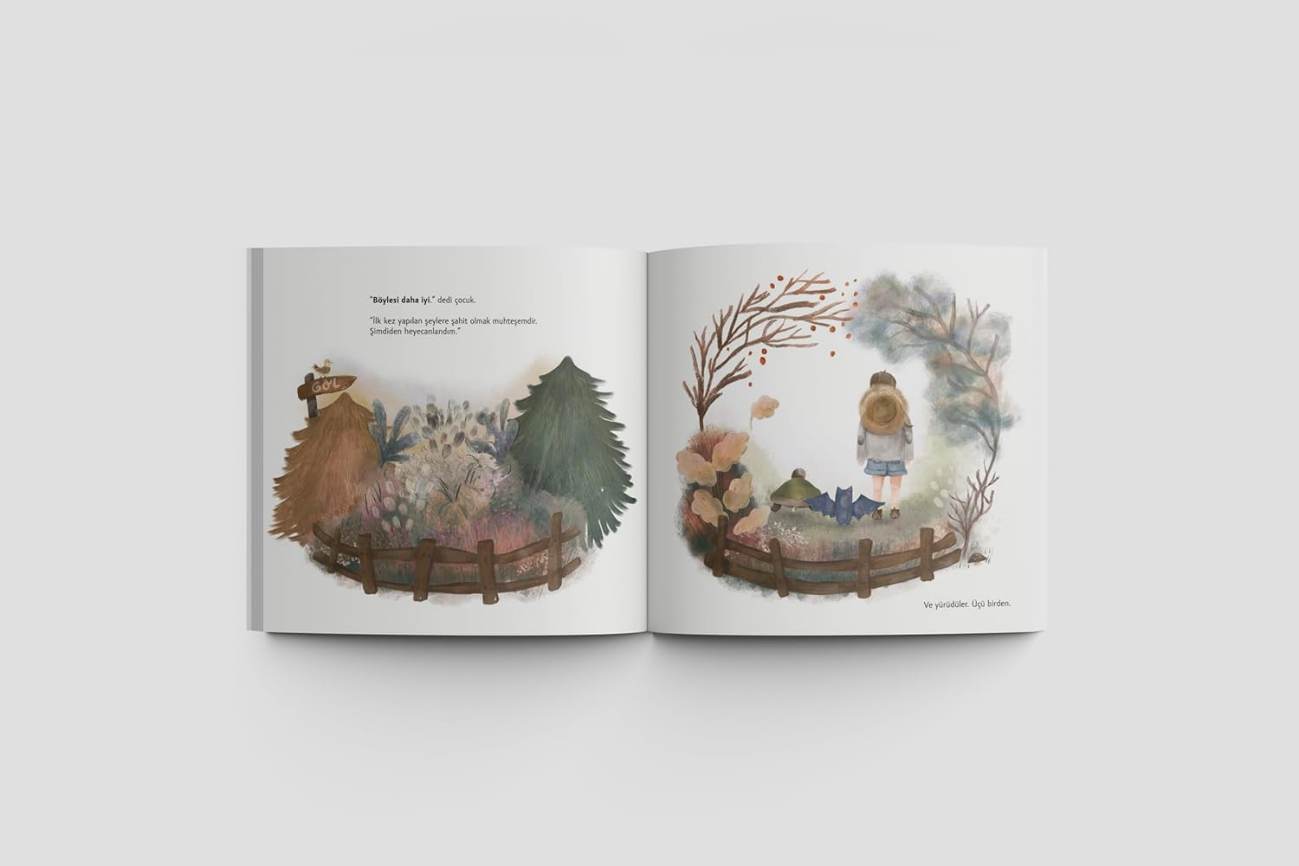 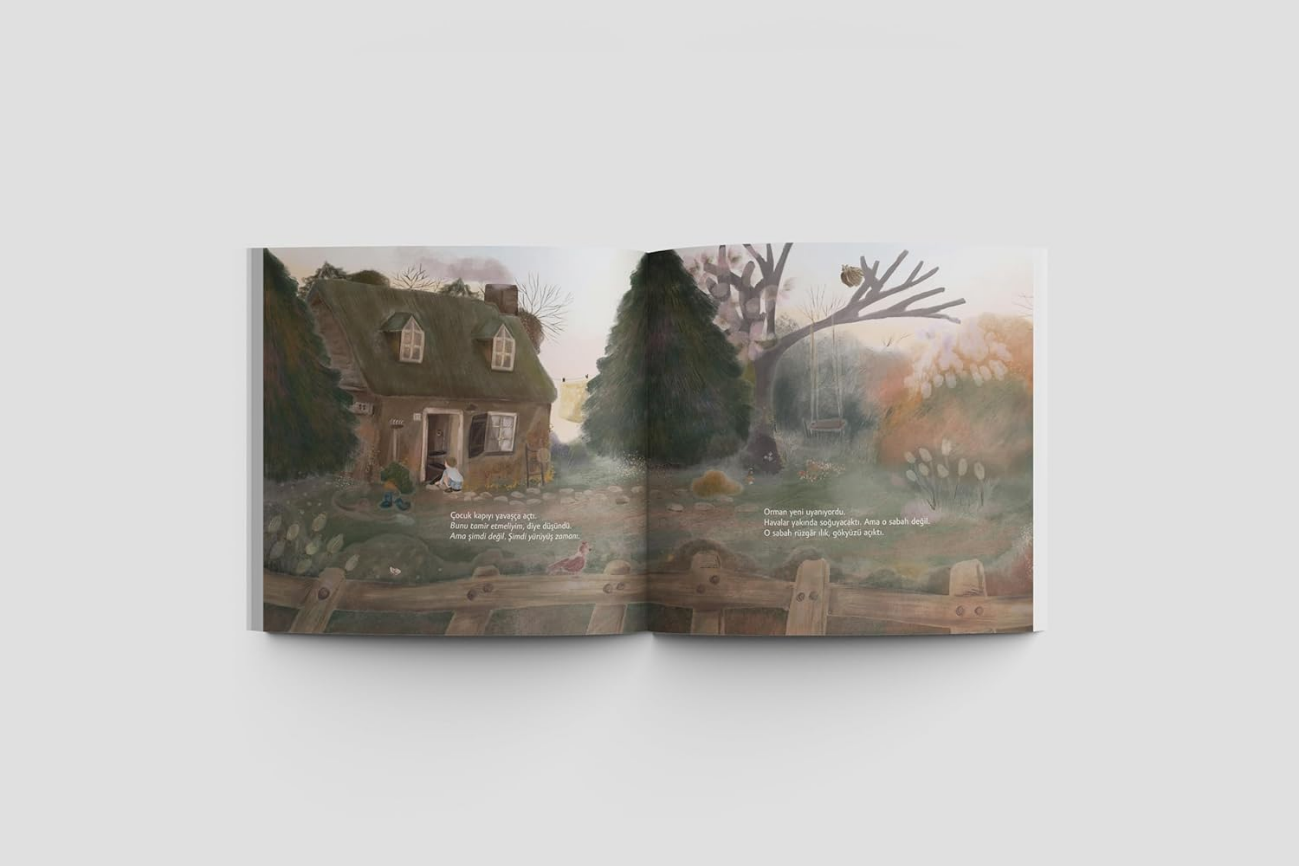 感谢您的阅读！请将反馈信息发至：版权负责人Email：Rights@nurnberg.com.cn 安德鲁·纳伯格联合国际有限公司北京代表处北京市海淀区中关村大街在地图中查看甲59号中国人民大学文化大厦1705室, 邮编：100872电话：010-82504106,   传真：010-82504200公司网址：http://www.nurnberg.com.cn 书目下载：http://www.nurnberg.com.cn/booklist_zh/list.aspx书讯浏览：http://www.nurnberg.com.cn/book/book.aspx视频推荐：http://www.nurnberg.com.cn/video/video.aspx豆瓣小站：http://site.douban.com/110577/新浪微博：安德鲁纳伯格公司的微博_微博 (weibo.com)微信订阅号：ANABJ2002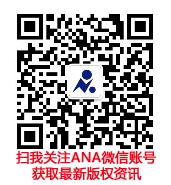 